Правилауспешности  взаимодействия   педагога и ученика.Правило №1   Демонстрация личной заинтересованности взрослого и пробуждение интереса ребёнкаПравило №2    Говорить с ребёнком о своих чувствах и переживаниях на языке внутреннего  «Я»,  языке «Я –сообщений»;Принятие и помощь, а не раздача ярлыков.Правило №3   Использовать приёмы«активного слушания», чтобы лучше понять внутренний мир ребёнка, мир его чувств;Правило №4Не оценивать личность ребёнка,  а говорить нежелательных действиях ребёнка; Правило №5Справедливость и объективность.Правило №6   Шанс на перспективу Условия успешного  взаимодействия педагога и ученика Умение выбрать подходящий способ поведения по отношению к ученику;Уважение к чувствам ребёнка, его желаниям и интересам;Единые требования ,контроль;Педагогическая этика, тактичность и внимание со стороны педагога;Расширение кругозора  преподавателя;Стимулирование учеников поощрением;Контроль за собственными негативными эмоциями (гнев, раздражение, злость, досада,)Опора в работе на группы детей.       Правила педагогического  общенияОбладать навыками саморегуляции своего эмоционального состояния, так как умение взрослого владеть собой является лучшим гарантом адекватного поведения детей.Использовать приёмы «активного слушания», чтобы лучше понять внутренний мир ребёнка, мир его чувств;Формирование чувства Мы.  Достигается устранением ряда барьеров, которые могут возни-кать  в процессе взаимодействия. Педагог должен следить за тем, чтобы не вторгаться в личное пространство  ребёнка, не давить на него. Оптимальная физическая дистанция в общении, воспринимается как правило , бессознательно, благоприятно влияет на самочувствие субъектов, взаимодействующих друг с другом.Обязательное установление личностного контакта с детьми. Одному ребёнку будет приятно наше тактильное прикосновение  (дотронутся до руки , погладить по голове, прижать к себе), к другому нужно обратиться с какими-нибудь словами  (назвать по имени, сказать что-либо в его адрес), а третьему, возможно, будет достаточно того, что мы смотрим на него и устанавливаем визуальный контакт.Демонстрация собственной расположенности. Это проявляется в том, как мы улыбаемся  (открыто, непринуждённо или с ехидцей), с какой интонацией говорим  (по-дружески, авторитарно и т.д.), как экспрессивно окрашиваются наши движения ( сдержанно, пренебрежительно, суетливо и т.д.).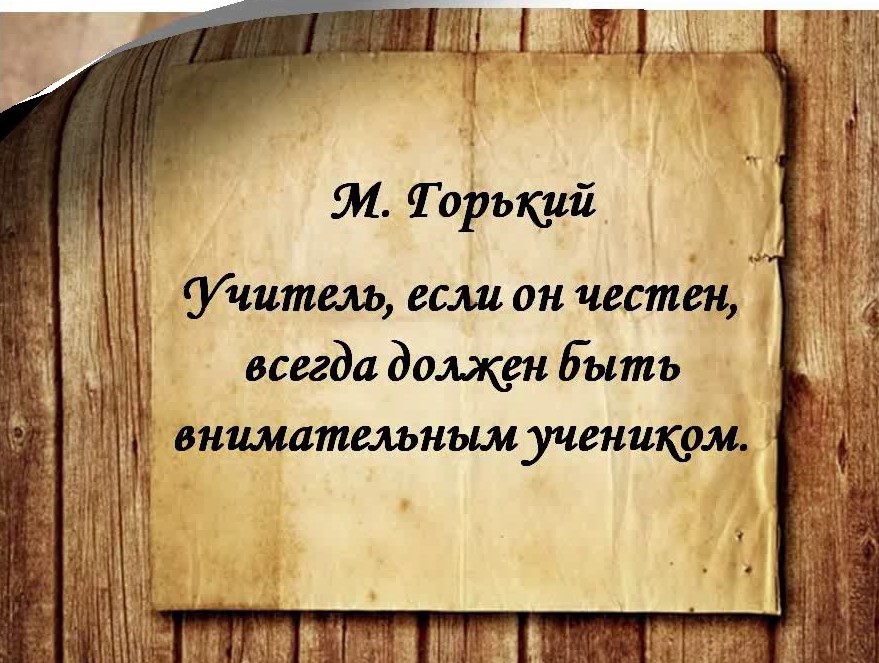 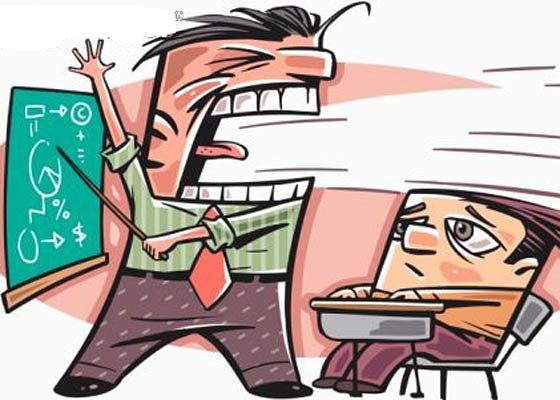            Памятка                 «Правила и условияуспешности взаимодействия   педагога и ученика»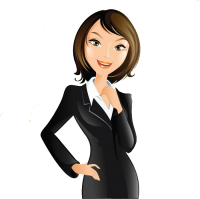           МБОУ «СОШ №13» Г.Каспийск»Разработана – социальным педагогом Ахмедовой Лейлой Аскеровной